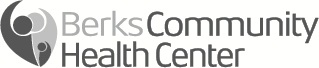 FIRST NAME __________________________________MIDDLE _________________ LAST NAME_____________________________Nombre 					                     Segundo nombre/inicial              Apellido DOB/Fecha de nacimiento - M/D/Y -M/D/A ____/_____/_________  SS# __________________________ SEX/Sexo M F ADDRESS/Dirección ____________________________________________________________________________________________________________# and Street/ Número y Calle                                                                  City/Ciudad                                         	State/Estado          Zip/Código Postal HOME PHONE/ Teléfono de casa ___________________________ CELL/ Celular _______________________________________WORK/OTHER PHONE Trabajo/Otro teléfono (Whose?/¿Quién?)______________________________________________________EMAIL _____________________________________________________________________Do you use email regularly?  Yes/Sí NoCorreo electrónico 					 	           	                                     ¿Usa usted correo electrónico con regularidad?EMPLOYER / Empleador _______________________________OCCUPATION /Ocupación___________________________________EMPLOYMENT STATUS/ Empleo  Full-Time           Part-time       Self-employed   Retired       Unemployed    Student			          Tiempo completo                 Medio tiempo             Cuenta propia             Retirado              Desempleado            Estudiante                                                             MARITAL STATUS/    Single    Married    Widowed    Divorced    Separated     Other _____________________Estado Civil	              Soltero            Casado               Viudo                   Divorciado          Separado                Otro       FIRST NAME ___________________________MIDDLE _________________ LAST NAME____________________________________Nombre 					    Segundo nombre/inicial            Apellido DOB/Fecha de nacimiento- M/D/Y M/D/A ____/_____/_________  SS# __________________________ SEX/Sexo  M  F ADDRESS/Dirección ____________________________________________________________________________________________________________# and Street/ Número y Calle                                                                            City/Ciudad                                          	State/Estado          Zip/Código Postal HOME PHONE / Teléfono de casa _________________________ CELL / Celular ___________________________________________WORK/OTHER PHONE Trabaja/Otro teléphono (Whose?/¿Quién?)______________________________________________________ RELATIONSHIP/ Relación Parent Padre/Madre Grandparent Abuela/o Foster Parent Guardián  Other Otro ______________EMAIL/Correo electrónico ______________________________________ EMPLOYER/ Empleador_____________________________PRIMARY INSURANCE COMPANY/ Compañía de seguro primario_______________________________________________________IS THIS INSURANCE “CHIP” FOR A CHILD? ¿Este seguro es "CHIP" para un niño?    YES/SI   NOID NUMBER/ Número de ID____________________________________ GROUP NUMBER /Número de grupo ___________________INSURED PERSON’S RELATIONSHIP TO PATIENT/Relación asegurado y paciente   Self/ Me  Spouse/ Cónyuge  Parent/ PadreIF INSURED PERSON IS NOT “SELF”, COMPLETE THE FOLLOWING: Si la persona asegurada no es usted mismo, complete lo siguiente: INSURED’S NAME/ Nombre asegurado__________________________________ DATE OF BIRTH/ Fecha de nacimiento_____________   SS # _______- ____- _______SECONDARY INSURANCE COMPANY Compañía de seguro secundario_____________________________________________________ID NUMBER/ Número de ID_____________________________________ GROUP NUMBER/ Número de grupo ___________________INSURED PERSON’S RELATIONSHIP TO PATIENT/ Relación asegurado y paciente   Self/ Me  Spouse/ Cónyuge  Parent PadreIF INSURED PERSON IS NOT “SELF”, COMPLETE THE FOLLOWING: Si la persona asegurada no es usted mismo, complete lo siguiente: INSURED’S NAME/ Nombre asegurado___________________________________________________ DATE OF BIRTH/ Fecha de nacimiento__________________________   SS # _______- ____- _______ARE YOU ON THE READING HEALTH SYSTEM PAYSCALE PROGRAM?    Yes/Si    NoPHARMACY NAME/ADDRESS / Nombre Farmacia /dirección_____________________________________________________________EMERGENCY CONTACT/ Contacto en emergencia______________________________________________________________________RELATION/ Relación_______________________  Ph#/Tel. #  ___________________ Live with patient?/ ¿Vive con paciente?  Yes/Si NoDoes the patient have an Advance Health Care Directive?    Yes  No  If yes, have you given us a copy?   Yes   No¿Tiene el paciente una Directiva Por Anticipado de Atención a la Salud?  Sí  No Si es así, nos has dado una copia?   Sí  NoHow did you hear about BCHC? ¿Cómo se enteró acerca de BCHC? ______________________________________________________________________________________________________________Patient Registration Form 1-27-13_REVISED_NM                  